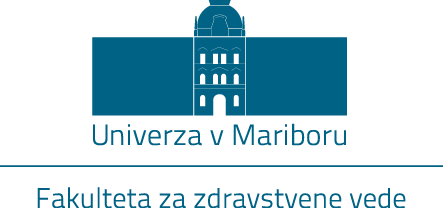 Ime in priimek študentaNASLOV ZAKLJUČNEGA DELA(Dispozicija diplomskega/magistrskega dela)Maribor, mesec letoNaslov zaključnega delaNaslov zaključnega dela naj bo zapisan tako v slovenskem kot tudi angleškem jeziku. Bistvo zaključnega dela naj se odraža že v naslovu. Naslov zaključnega dela naj bo na študijskem programu 1. stopnje kratek (do 12 besed).Opredelitev področja in opis problemaUvod v zaključnem delu ne sme biti ne predolg in ne prekratek. Opredelitev problema ima pomembno vlogo pri pisanju zaključnega dela, saj mora bralcu dati jasno sliko o raziskovalnem problemu. Ustrezno opredeljeni problem in predmet raziskovanja predstavljata študentu osnovo za postavitev namena, ciljev, raziskovalno vprašanje in/ali hipoteze zaključnega dela. V okviru opisa problema mora študent predstaviti tudi argumente, ki pojasnjujejo, zakaj je pomembno ta problem raziskovati in kakšen bo prispevek raziskave na področju stroke ali širše javnosti. Pri tem mora v opisu problema upoštevati vrstni red za smiselni prikaz problematike. Začne s splošno predstavitvijo področja, ki ga želi raziskovati in v nadaljevanju začne ožiti fokus na raziskovalni problem (npr. pomanjkanje znanja, izkušnje s strani medicinskih sester itd.). V nadaljevanju primerja raziskave, ki so bile na področju raziskovalnega problema že opravljene in jih podkrepi z dokazi iz tujih študij. Na koncu povzame, zakaj je pomembno raziskovati izbrani problem in kakšen je prispevek raziskave k že obstoječim (Tabela 2.1). V opisu problema je dovoljeno uporabljati deset let staro literaturo.Tabela 2.1: Smernice za pripravo opisa problema (Redman & Maples, 2017)Namen in cilji zaključnega delaŠtudent mora nedvoumno opredeliti namen in cilje, ki jih namerava doseči z raziskovanjem. Namen in cilji morajo izhajati iz opisa problema. Po opredelitvi namena in ciljev je priporočljivo, da si postavi raziskovalna vprašanja, na katera bo med raziskovanjem, formuliranjem in pisno predstavitvijo rezultatov raziskovanja poskušal utemeljeno odgovoriti.Primer namena:Namen zaključnega dela je raziskati percepcijo, znanje in sprejemljivost paliativne oskrbe s strani medicinskih sester.Cilji povedo, kaj bo doseženo z zaključnim delom, zato je potrebna njihova natančna opredelitev. Zastavljeni morajo biti razumljivo, objektivno, merljivo in dosegljivo ter morajo izhajati iz opisa problema. V nadaljevanju so prikazani primeri postavljanja ciljev pri zaključnih delih, ki temeljijo na pregledu literature, ter pri empiričnem zaključnem delu. V zaključnem delu ne navajamo posebej ciljev za teoretični in empirični del zaključnega dela.Primer postavljenih ciljev pri zaključnih delih, ki temeljijo na pregledu literature: pregledati znanstveno in strokovno literaturo glede na raziskovalno tematiko;analizirati in razložiti prednosti ter slabosti izvajanja paliativne oskrbe;analizirati in ugotoviti, kakšne izkušnje imajo medicinske sestre z izvajanjem paliativne oskrbe;analizirati in ugotoviti vpliv paliativne oskrbe na kakovost življenja pacienta s kronično nenalezljivo boleznijo. Primer postavljenih ciljev pri empiričnem zaključnem delu: pregledati znanstveno in strokovno literaturo glede na raziskovalno tematiko;ugotoviti, s kakšnimi težavami se medicinske sestre srečujejo pri izvajanju paliativne oskrbe;ugotoviti, v kakšni meri medicinske sestre izvajajo paliativno oskrbo pri svojem delu;ugotoviti, kakšno percepcijo imajo medicinske sestre z izvajanjem paliativne oskrbe v praksi;ugotoviti, ali obstajajo statistično pomembne razlike v percepciji, izvajanju in sprejemljivosti paliativne oskrbe med državama.Raziskovalna vprašanja in/ali hipotezeRaziskovalna vprašanja naj bodo skladna z namenom in cilji zaključnega dela. Razumljivo naj bodo zapisane hipoteze, ki bodo preverjene v raziskavi. V primeru, da zaključno delo nima postavljenih hipotez ter potaknem se samo navade naslov "Raziskovalna vprašanja". To tudi velja v primeru, da zaključno delo nima postavljenih raziskovalnih vprašanj ter potaknem se samo navade naslov "Hipoteze".Primer hipoteze: H1: Prejšnje izkušnje z zdravstveno nego so povezane s stopnjo stresa medicinske sestre pri delu.Primer raziskovalnega vprašanja: RV1: Ali pri starostnikih v domovih za starejše občane ocenjevanje tveganja za nastanek padca v primerjavi z ostalimi intervencijami za preprečevanje nastanka padca vpliva na pojavnost padcev v prvem mesecu po namestitvi v dom?Raziskovalna metodologijaŠtudent naj opiše uporabljeno raziskovalno metodologijo, to so različni postopki, ki omogočijo opredelitev, preučitev in pojasnitev predmeta proučevanja, ki se nanaša na zdravstvene vede ter posledično privedejo do znanstvenih spoznanj. Študent tudi izpostavi filozofijo znanosti, na kateri temelji izbrana metodologija.Raziskovalne metodeŠtudent na podlagi izbrane raziskovalne metodologije utemelji izbor raziskovalnih metod, uporabljenih v raziskavi. Ni dovolj, da so metode zgolj naštete, ampak mora biti podana utemeljitev za izbor primerne raziskovalne metode. Zaključno delo, ki temelji na pregledu literature, naj v tem poglavju vsebuje naslednje informacij: raziskovalne metode pregleda;iskalno strategijo z uporabo iskalnih ključnih besede, njihovih sopomenk in Boolovih operatorjev (AND/OR/NOT);uporabo iskalnih omejitev iskanja;uporabljene mednarodne in/ali domače podatkovne baze;vključitvene in izključitvene kriterije za izbor relevantnih virov;način obdelave podatkov.Empirično zaključno delo naj v tem poglavju vsebuje naslednje informacij: raziskovalne metode;raziskovalno okolje in vzorec; etični vidik;predpostavke in omejitve raziskave;opredeliti je potrebno, ali bo raziskava zaključnega dela temeljila na kvantitativni ali kvalitativni ali mešani metodologiji raziskovanja. Raziskovalno okoljeŠtudent opiše raziskovalno okolje, v katerem bo izvajal raziskavo in navede možne posebnosti raziskovalnega okolja, ki bi lahko vplivale na rezultate raziskave. Pri tem ne sme biti razvidna institucija, v kateri se bo izvajala raziskava.Raziskovalni vzorec1Raziskovalni vzorec je potrebno jasno opredeliti in opisati. Definirati se mora vrsta vzorca: slučajnostni (enostavni naključni, sistematični ali stratificiran vzorec) ali ne-slučajnostni (priložnostni, namenski, kvotni).Etični vidik1Etična presoja kot temeljni element raziskovalnega dela je nujna, kadar raziskava vključuje delo z ljudmi in obvezno upoštevajo vsa načela Kodeksa etike v zdravstveni negi in oskrbi Slovenije (2014). Odgovornost vsakega raziskovalca je, da se seznani z relevantnimi dokumenti s področja etike ter jih upošteva pri načrtovanju in izvedbi raziskovalnega dela. V primeru raziskave, ki ne vključuje dela z ljudmi, naj študent to omeni.Primeri pogosto navedenih uradnih virov v tem poglavju v poglavju Viri in literatura (v besedilu jih navedite, kot se navajajo v besedilu):Kodeks etike v zdravstveni negi in oskrbi Slovenije. Uradni list RS, št. 71/14.Konvencija o varstvu človekovih pravic in dostojanstva človeškega bitja v zvezi z uporabo biologije in medicine: konvencija o človekovih pravicah v zvezi z biomedicino. Uradni list RS, MP 17/98. Svet Evrope, 2009. Človekove pravice v zvezi z biomedicino: Oviedska konvencija in dodatni protokoli. Ljubljana: Ministrstvo za zdravje Republike Slovenije.World Medical Association, 2013. World Medical Association Declaration of Helsinki: ethical principles for medical research involving human subjects. JAMA, 310(20), pp. 2191–2194.World Medical Association, 2017. WMA Declaration of Tokyo – guidelines for physicians concerning torture and other cruel, inhuman or degrading treatment or punishment in relation to detention and imprisonment. [Online] Available at: https://www.wma.net/​policies-post/wma-declaration-of-tokyo-guidelines-for-physicia​ns-concerning-torture-and-other-cruel-inhuman-or-degrading-treatment-or-punishme​nt-in-relation-to-detention-and-imprisonment/ [Accessed 29. 09. 2019].Predpostavke in omejitve raziskave1Navedene naj bodo predpostavke, na katerih temelji raziskava. Prav tako je potrebno navesti omejitve, ki veljajo v raziskavi.Predvidena sestava zaključnega delaPodana naj bo kratka predvidena struktura poglavij, ki vključuje naslednje točke (v odvisnosti od vrste zaključnega dela). Pod poglavje uvod in opis problema se še navede predvidene podnaslove raziskovalne tematike ter se lahko teko pisanja zaključnega dela spremenijo.Tabela .: Zgradba zaključnega dela, ki temelji na pregledu literature in empiričnega zaključnega delaPredviden seznam virov in literatureEtičnost raziskovanja in avtorstvo zahtevata, da morate za vsako misel, ko jo prevzamete po drugem viru ali virih, korektno navesti v besedilu in v seznamu virov na koncu zaključnega dela. Eden izmed namenov seznama virov je omogočiti bralcem, da sami poiščejo naveden vir, zato mora biti seznam pravilen. Vsak vir naj vsebuje: avtorja, letnico izdaje, naslov in podatek o izdaji. Nenatančen seznam virov v tiskani obliki daje slab vtis o avtorju (študentu) zaključnega dela.Študent uredi vse aktivno uporabljene vire po harvardskem (Harvard–Anglia–2008) načinu citiranja in se usmeri v pregled znanstvenih člankov, v katerih je prikazana metodologija in instrumenti za raziskovanje njegovega področja oziroma problema. Seznam virov, ki jih je študent uporabljal, je urejen po abecednem vrstnem redu skladno z navodili.Priporoča se uporaba Citati in bibliografije v MS Wordu (osnovna navodila za citiranje virov in pripravo seznama virov so dosegljiva na povezavi https://support.office.com/sl-si/article/ustvarite-bibliografijo-citati-in-sklici-17686589-4824-4940-9c69-342c289fa2a​5) oz. drugega namenskega programa za citiranje oz. navajanje virov.V primeru uporabe drugih namenskih programov za citiranje virov je potrebno izbrati pravilen slog citiranja. Med pogosto uporabljene sodita programa Mendeley in EndNote. Pri Mendeley-u je potrebno ročno dodati pravilni slog iz spletne strani fakultete, in sicer: izberemo "View "–> "Citation Style" –> "More Styles", zavihek "Get More Styles", v polje Download Style kopiramo povezavo http://www.fzv.um.si/sites/default/files/studenti/​2016/Harvard_Anglia_2008.csl in kliknemo "Download", nato izberemo zavihek "Installed", kjer izberemo "Harvard–Anglia–2008" slog in kliknemo "Use This Style". Pri programu EndNote je potrebno nov stil ročno dodati v podmapo "Style" namestitvene mape programa EndNote, in sicer v spletni brskalnik kopiramo povezavo datoteke http://www.fzv.um.si/sites/default/files/studenti/2016/Harvard_Anglia_200​8.ens in jo shranimo kot Harvard_Anglia_2008.ens, nato shranjeno datoteko prenesemo iz mape "Style", namestitvene mape programa EndNote.PrilogePriloga A: Poimenovati prilogoV prilogah so zajete informacije, ki so potrebne za celovit prikaz dela, vendar bi z odvračanjem pozornosti od glavne teme motile potek sporočila zaključnega dela. Priloge so anketni vprašalniki, vprašanja za intervju, izpisi statistično obdelanih podatkov itd. Priloge v naslovu številčite z velikimi tiskanimi črkami A, B, C, D itd. Študent(ka): Ime in priimek Študijski program: vrsta študijskega programa (npr. visokošolski strokovni študijski program)ime študijskega programa (npr. zdravstvena nega)Smer:naziv smeri (vrstica odstrani, če program nima smeri)Mentor(ica): naziv ter ime in priimek (npr. red. prof. dr. …)Somentor(ica): naziv ter ime in priimekKorakiKorakiKorakiKorak 1: Postavitev področja oz. tematike1Splošen opis raziskovalne tematike.Korak 1: Postavitev področja oz. tematike2Natančnejša specifikacija raziskovalne tematike.Korak 1: Postavitev področja oz. tematike3Predstavitev tujih in domačih raziskav na področju raziskovalnega problema.Korak 2: Prikaz vrzeli v znanju4Prikaz pomanjkanja relevantnih dokazov na področju raziskovalnega problema.Korak 3: Definicija vrzeli v znanju5Predstavitev argumentov za upravičenost raziskovalne tematike.Korak 3: Definicija vrzeli v znanju6Razkritje, kaj se želi odkriti z raziskavo.Korak 3: Definicija vrzeli v znanju7Študent s svojimi besedami zapiše, zakaj je pomembno to problematiko raziskovati.ZAKLJUČNO delo, ki temelji na pregledu literatureEmpirično ZAKLJUČNO deloSestavine glavnega besedilaUvodni del1 Uvod in opis problema2 Namen in cilji zaključnega dela3 Raziskovalna vprašanja 4 Raziskovalna metodologija4.1 Metode pregleda4.2 Iskalna strategija1 Uvod in opis problema2 Namen in cilji zaključnega dela3 Raziskovalna vprašanja in/ali  hipoteze4 Raziskovalna metodologija4.1 Raziskovalne metode 4.2 Raziskovalno okolje 4.3 Raziskovalni vzorec 4.4 Etični vidik4.5 Predpostavke in omejitve raziskaveSestavine glavnega besedilaJedro5 Rezultati5.1 Rezultati pregleda literature5.2 Analiza identificiranih virov6 Interpretacija in razprava 5 Rezultati6 Interpretacija in razpravaSestavine glavnega besedilaSklepni del7 Sklep7 SklepDodatne sestavineDodatne sestavineViri in literaturaPriloge (ni obvezno)Viri in literaturaPriloge